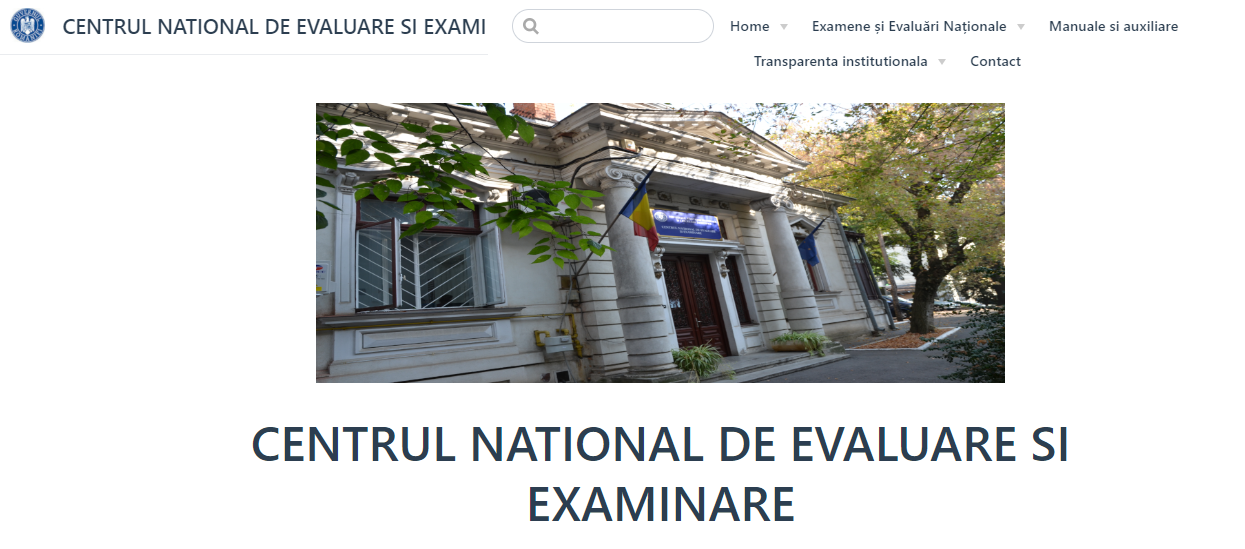 de subiecte pregătitoare pentru Evaluarea Națională-2020, se află la adresa:https://rocnee.eu/testeantrenament/22-04-2020-en8.htmlProfesor, Cosma Teodora